Muster-Widerrufsformular                     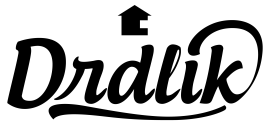 (Wenn Sie den Vertrag widerrufen wollen, dann füllen Sie bitte dieses Formular aus und senden Sie es zurück.)An DRDLIKSobíňov 245582 62, SobíňovTschechische RepublikE-Mail: info@drdlik.deTel: +420 732 583 503Hiermit widerrufe(n) ich/wir (*) den von mir/uns (*) abgeschlossenen Vertrag über den Kauf der folgenden Waren (*)/ die Erbringung der folgenden Dienstleistung (*)Bestellt am (*)_________________________ / erhalten am (*)_______________________________Name des/der Verbraucher(s) _________________________________________________________ Anschrift des/der Verbraucher(s) ________________________________________________________________________________________________________________________________________________________________________________________________________________________________________________________________________________Unterschrift des/der Verbraucher(s) (nur bei Mitteilung auf Papier)    Datum _____________________________(*) Unzutreffendes streichen.Wir werden Ihren Antrag auf Rücksendung der Ware so schnell wie möglich bearbeiten. Wir werden Sie über das Verfahren auf dem Laufenden halten. Wenn Sie Fragen haben, zögern Sie nicht, uns zu kontaktieren. E-mail: info@drdlik.de